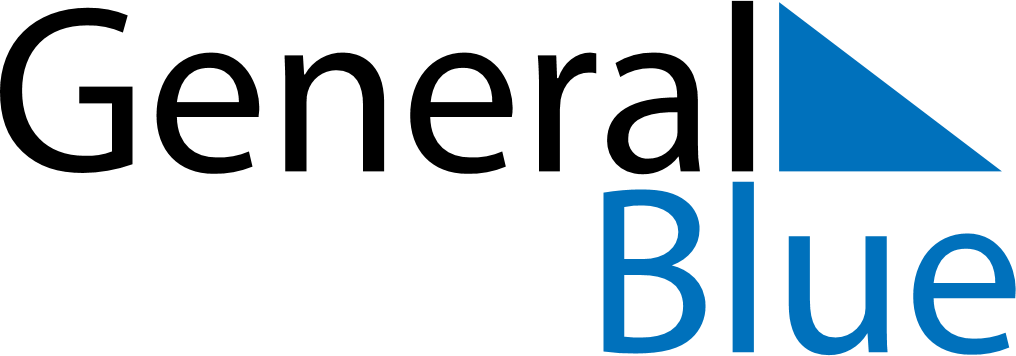 August 2024August 2024August 2024August 2024August 2024August 2024Loureira, PortugalLoureira, PortugalLoureira, PortugalLoureira, PortugalLoureira, PortugalLoureira, PortugalSunday Monday Tuesday Wednesday Thursday Friday Saturday 1 2 3 Sunrise: 6:34 AM Sunset: 8:48 PM Daylight: 14 hours and 14 minutes. Sunrise: 6:35 AM Sunset: 8:47 PM Daylight: 14 hours and 12 minutes. Sunrise: 6:35 AM Sunset: 8:46 PM Daylight: 14 hours and 10 minutes. 4 5 6 7 8 9 10 Sunrise: 6:36 AM Sunset: 8:44 PM Daylight: 14 hours and 8 minutes. Sunrise: 6:37 AM Sunset: 8:43 PM Daylight: 14 hours and 6 minutes. Sunrise: 6:38 AM Sunset: 8:42 PM Daylight: 14 hours and 3 minutes. Sunrise: 6:39 AM Sunset: 8:41 PM Daylight: 14 hours and 1 minute. Sunrise: 6:40 AM Sunset: 8:40 PM Daylight: 13 hours and 59 minutes. Sunrise: 6:41 AM Sunset: 8:39 PM Daylight: 13 hours and 57 minutes. Sunrise: 6:42 AM Sunset: 8:37 PM Daylight: 13 hours and 55 minutes. 11 12 13 14 15 16 17 Sunrise: 6:43 AM Sunset: 8:36 PM Daylight: 13 hours and 53 minutes. Sunrise: 6:44 AM Sunset: 8:35 PM Daylight: 13 hours and 51 minutes. Sunrise: 6:45 AM Sunset: 8:34 PM Daylight: 13 hours and 48 minutes. Sunrise: 6:46 AM Sunset: 8:32 PM Daylight: 13 hours and 46 minutes. Sunrise: 6:47 AM Sunset: 8:31 PM Daylight: 13 hours and 44 minutes. Sunrise: 6:48 AM Sunset: 8:30 PM Daylight: 13 hours and 41 minutes. Sunrise: 6:48 AM Sunset: 8:28 PM Daylight: 13 hours and 39 minutes. 18 19 20 21 22 23 24 Sunrise: 6:49 AM Sunset: 8:27 PM Daylight: 13 hours and 37 minutes. Sunrise: 6:50 AM Sunset: 8:25 PM Daylight: 13 hours and 35 minutes. Sunrise: 6:51 AM Sunset: 8:24 PM Daylight: 13 hours and 32 minutes. Sunrise: 6:52 AM Sunset: 8:23 PM Daylight: 13 hours and 30 minutes. Sunrise: 6:53 AM Sunset: 8:21 PM Daylight: 13 hours and 27 minutes. Sunrise: 6:54 AM Sunset: 8:20 PM Daylight: 13 hours and 25 minutes. Sunrise: 6:55 AM Sunset: 8:18 PM Daylight: 13 hours and 23 minutes. 25 26 27 28 29 30 31 Sunrise: 6:56 AM Sunset: 8:17 PM Daylight: 13 hours and 20 minutes. Sunrise: 6:57 AM Sunset: 8:15 PM Daylight: 13 hours and 18 minutes. Sunrise: 6:58 AM Sunset: 8:14 PM Daylight: 13 hours and 15 minutes. Sunrise: 6:59 AM Sunset: 8:12 PM Daylight: 13 hours and 13 minutes. Sunrise: 7:00 AM Sunset: 8:11 PM Daylight: 13 hours and 10 minutes. Sunrise: 7:01 AM Sunset: 8:09 PM Daylight: 13 hours and 8 minutes. Sunrise: 7:02 AM Sunset: 8:08 PM Daylight: 13 hours and 6 minutes. 